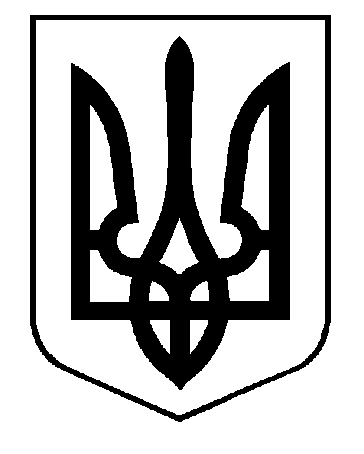 ВІДДІЛ ОСВІТИ ТАТАРБУНАРСЬКОЇ РАЙОННОЇ ДЕРЖАВНОЇ АДМІНІСТРАЦІЇОДЕСЬКОЇ ОБЛАСТІКОМУНАЛЬНИЙ ЗАКЛАД«ТАТАРБУНАРСЬКИЙ  НАВЧАЛЬНО-ВИХОВНИЙ  КОМПЛЕКС“ЗАГАЛЬНООСВІТНЯ  ШКОЛА  І-ІІІ  СТУПЕНІВ – ГІМНАЗІЯ”ТАТАРБУНАРСЬКОЇ РАЙОННОЇ РАДИ ОДЕСЬКОЇ ОБЛАСТІНАКАЗ27.12.2019                                 м. Татарбунари                            №       - о/д      Про підсумки ІІ (районного) етапуВсеукраїнських учнівських олімпіадз навчальних предметів у 2019/2020 н.р.	На виконання наказу Департаменту освіти і науки Одеської обласної державної адміністрації від 24.10.2019 № 260/ОД «Про організацію виконання наказу Міністерства освіти і науки України від 06.08.2019 № 1077 «Про проведення Всеукраїнських учнівських олімпіад і турнірів з навчальних предметів у 2019/2020 навчальному році», відповідно до Положення про районні учнівські олімпіади, турніри, конкурси з навчальних предметів, конкурси-захисти науково-дослідницьких робіт, затвердженого наказом відділу освіти Татарбунарської районної державної адміністрації від 25 жовтня 2013 року № 361-о/д, зареєстрованого в Татарбунарському районному управлінні юстиції від 20 листопада 2013 року за № 14/432 та з метою пошуку, підтримки і розвитку творчого потенціалу обдарованої учнівської молоді, стимулювання до творчого самовдосконалення дітей, підвищення у них інтересу до вивчення предметів з навчальних дисциплін, у терміни з 09 листопада по 22 грудня 2019 року відділом  освіти Татарбунарської райдержадміністрації проведені районні учнівські олімпіади з навчальних предметів.  На підставі  рішень районних предметних журі визначено наступних переможців та призерів:Українська мова та література:9 класІ місце – Ільченко Аліна (вч. Вознюк С.Д.);ІІ місце – Серман Тетяна (вч. Вознюк С.Д.);ІІІ місце – Долгієр Дар’я (вч. Вознюк С.Д.);ІІІ місце – Нємєц Софія (вч. Вознюк С.Д.);ІІІ місце – Плингеу Микола (вч. Вознюк С.Д.).10 класІ місце – Маслій Сабріна (вч. Виходець Л.М.);ІІ місце – Іовчева Анна (вч. Виходець Л.М.);ІІІ місце – Крутова Анастасія (вч. Виходець Л.М.);ІІІ місце – Швайка Валерія (вч. Виходець Л.М.).11 класІІІ місце – Шраменко Наталія (вч. Вознюк С.Д.).Французька мова:9 класІ місце – Чебан Анастасія (вч. Райлян Л.М.);ІІІ місце – Волошенко Ірина ( вч. Райлян Л.М.).10 класІ місце – Федорова Марина (вч. Райлян Л.М.);ІІ місце – Лазарєва Анастасія (вч. Райлян Л.М.);ІІІ місце – Аргірова Ілона (вч. Райлян Л.М.).11 класІ місце – Виходець Олена (вч. Райлян Л.М.);ІІІ місце – Глущенко Аліна (вч. Райлян Л.М.);ІІІ місце – Пислар Альбіна (вч. Райлян Л.М.).Англійська мова:9 класІ місце – Ільченко Аліна (вч. Давид Г.Т.);ІІ місце – Долгієр Дар’я (вч. Давид Г.Т.);ІІІ місце – Плингеу Микола (вч. Давид Г.Т.);ІІІ місце – Файзулін Владислав (вч. Давид Г.Т.);10 класІ місце – Іовчева Анна (вч. Давид Г.Т.).11 класІ місце – Шраменко Наталя (вч. Давид Г.Т.);ІІ місце – Тітов Єгор (вч. Давид Г.Т.);ІІІ місце – Боднар Ілля (вч. Давид Г.Т.);ІІІ місце – Лебеденко Богдан (вч. Давид Г.Т.).Історія:10 класІІ місце – Маслій Сабріна ( вч. Пєнова М.П.);11 класІ місце – Виходець Олена (вч. Пєнова М.П.).Правознавство:9 класІІ місце – Горбатюк Афіна (вч. Пєнова М.П.).10 класІІІ місце – Маслій Сабріна (вч. Пєнова М.П.).Біологія:8 класІІ місце – Воронцов Владислав (вч. Кулінська І.А.);11 класІІІ місце – Виходець Олена (вч. Богданова І.О.).Географія:9 класІІ місце – Ільченко Аліна (вч. Халіна Н.В.);10 класІІІ місце – Крутова Анастасія (вч. Кузьменко Н.М.);ІІІ місце – Маслій Сабріна (вч. Кузьменко Н.М.).11 класІІ місце – Виходець Олена (вч. Кузьменко Н.М.);Хімія:8 класІІІ місце – Воронцов Владислав (вч. Гордієнко С.С.);10 класІІІ місце – Лазарєва Анастасія (вч. Кулінська І.А.);ІІІ місце – Маслій Сабріна (вч. Кулінська І.А.);ІІІ місце – Крутова Анастасія (вч. Кулінська І.А.).Фізика:10 класІІІ місце – Маслій Сабріна (вч. Тукусер Р.А.).Обслуговуюча праця:10 класІІІ місце – Лєсніченко Валерія ( вч. Кравченко А.С. ).Інформатика:10 класІІІ місце – Чебан Сергій  (вч. Федорова В.О.);ІІІ місце – Сукманський Вадим ( вч. Савенко Н.П.).У зв’язку з вищезазначеним,НАКАЗУЮ:    	1.  Заступникам директора  Іовчевій Я.Л., Данильченко Л.М. врахувати досягнення вчителів, які підготували переможців та призерів районного етапу Всеукраїнських учнівських олімпіад  при черговій атестації та підведенні підсумків соціально-педагогічного проекту «Лідер освіти».	  2. Вчителям-предметникам забезпечити якісну підготовку учнів для участі в  обласному  етапі  олімпіад з навчальних предметів (додаток).3. Керівникам шкільних методоб'єднань на чергових засіданнях організувати обговорення результатів районного етапу Всеукраїнських учнівських олімпіад. 4. Оголосити подяку вчителям: Вознюк С.Д.,Виходець Л.М.,  Пєновій М.П., Райлян Л.М., Давид Г.Т., Кулінській І.А., Богдановій І.О.,  Халіній Н.В.,  Тукусер Р.А., Кравченко А.С. , Федоровій В.О., Савенко Н.П. за підготовку учнів до районного етапу Всеукраїнських учнівських олімпіад. 5. Контроль за виконанням цього наказу покласти на заступника директора з НВР Іовчеву Я.Л.Директор школи – гімназії                                                          І.В.Назаренко        З наказом ознайомлені:Іовчева Я.Л.-Данильченко Л.М.-Халіна Н.В.-Виходець Л.М.-Вознюк С.Д.-Пєнова М.П. - Кулінська І.А.-Богданова І.О.-Райлян Л.М. -Давид Г.Т. -Тукусер Р.А.- Кравченко А.С. - Федорова  В.О. –Савенко Н.П.- Додаток до наказуКЗ Татарбунарський НВК "ЗОШ І-ІІІ ст.-гімназія"від 27.12.2018 №       -о/дСписок учнів переможців та призерів ІІ (районного) етапу Всеукраїнських учнівських олімпіад з навчальних предметів, що направляються для участі    в  ІІІ  (обласному) етапі  Всеукраїнських учнівських олімпіад у 2019/2020 н. р. та графік їх проведення   Директор школи – гімназії                                                          І.В.Назаренко     Термін прове-денняПредмет, з якого проводити-меться олімпіадаКлас, ПІБ учня, школа, вчитель11-12 січняФізика (теоретичний та практичний тур)10 класМаслій Сабріна (вч. Тукусер Р.А.).18 січняУкраїнська мова і література 9 класІльченко Аліна (вч. Вознюк С.Д.);10 класМаслій Сабріна (вч. Виходець Л.М.);18 січняХімія10 класЛазарєва Анастасія (вч. Кулінська І.А.).25 січняБіологія8 класВоронцов Владислав (вч. Кулінська І.А.);11 класВиходець Олена (вч. Богданова І.О.).01-02 лютогоІнформатика10 класЧебан Сергій  (вч. Федорова В.О.)08 лютогоІсторія10 класІІ місце – Маслій Сабріна ( вч. Пєнова М.П.);11 класВиходець Олена (вч. Пєнова М.П.);08-09 лютогоІноземна мова (теоретичний та практичний тур)Англійська мова:9 класІльченко Аліна (вч. Давид Г.Т.);10 класІовчева Анна (вч. Давид Г.Т.);11 класШраменко Наталя (вч. Давид Г.Т.).